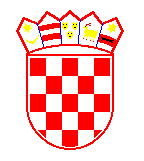 REPUBLIKA HRVATSKAPRIMORSKO-GORANSKA ŽUPANIJA         GRAD RIJEKA Gradsko izborno povjerenstvoKLASA: 021-01/19-01/18URBROJ: 2170-01-16-00-19-3Rijeka, 12. 4. 2019.Na osnovi članka 51. Zakona o izboru vijeća i predstavnika nacionalnih manjina („Narodne novine“ broj 25/19) Gradsko izborno povjerenstvo Grada Rijeke na sjednici održanoj 12. travnja 2019. godine, donijelo jeR J E Š E NJ EO ODREĐIVANJU BIRAČKIH MJESTANA PODRUČJU GRADA RIJEKENa području GRADA RIJEKE određuju se biračka mjesta:1.) biračko mjesto broj 1. u Rijeci, u prostorijama Prve riječke hrvatske gimnazije, Frana Kurelca 1,za izbor članova vijeća albanske nacionalne manjine za Grad Rijekuza izbor članova vijeća albanske nacionalne manjine za Primorsko-goransku županijukoje obuhvaća birače ALBANSKE NACIONALNE MANJINE, s prebivalištem u Gradu Rijeci.2. ) biračko mjesto broj 2. u Rijeci, u prostorijama Osnovne škole „Nikola Tesla“, Trg I. Klobučarića 1za izbor članova vijeća bošnjačke nacionalne manjine za Grad Rijekuza izbor članova vijeća bošnjačke nacionalne manjine za Primorsko-goransku županijukoje obuhvaća birače BOŠNJAČKE NACIONALNE MANJINE s prebivalištem u Gradu Rijeci.3. ) biračko mjesto broj 3. u Rijeci, u prostorijama Osnovne škole „Nikola Tesla“, Trg I. Klobučarića 1za izbor članova vijeća crnogorske nacionalne manjine za Grad Rijekuza izbor članova vijeća crnogorske nacionalne manjine za Primorsko-goransku županijukoje obuhvaća birače CRNOGORSKE NACIONALNE MANJINE s prebivalištem u Gradu Rijeci.4. ) biračko mjesto broj 4. u Rijeci, u prostorijama Osnovne škole „Nikola Tesla“, Trg I. Klobučarića 1za izbor članova vijeća mađarske nacionalne manjine za Grad Rijekuza izbor predstavnika mađarske nacionalne manjine za Primorsko-goransku županijukoje obuhvaća birače MAĐARSKE NACIONALNE MANJINE s prebivalištem u Gradu Rijeci.5.) biračko mjesto broj 5. u Rijeci, u prostorijama Prve riječke hrvatske gimnazije, Frana Kurelca 1,za izbor članova vijeća makedonske nacionalne manjine za Grad Rijekuza izbor članova vijeća makedonske nacionalne manjine za Primorsko-goransku županijukoje obuhvaća birače MAKEDONSKE NACIONALNE MANJINE s prebivalištem u Gradu Rijeci.6.) biračko mjesto broj 6. u Rijeci, u prostorijama Osnovne škole „Nikola Tesla“, Trg I. Klobučarića 1za izbor članova vijeća romske nacionalne manjine za Grad Rijekuza izbor članova vijeća romske nacionalne manjine za Primorsko-goransku županijukoje obuhvaća birače ROMSKE NACIONALNE MANJINE s prebivalištem u Gradu Rijeci.7.) biračko mjesto broj 7. u Rijeci, u prostorijama Prve riječke hrvatske gimnazije, Frana Kurelca 1,za izbor članova vijeća slovenske nacionalne manjine za Grad Rijekuza izbor članova vijeća slovenske nacionalne manjine za Primorsko-goransku županijukoje obuhvaća birače SLOVENSKE NACIONALNE MANJINE s prebivalištem u Gradu Rijeci.8.) biračko mjesto broj 8. u Rijeci, u prostorijama Osnovne škole „Nikola Tesla“, Trg I. Klobučarića 1za izbor članova vijeća srpske nacionalne manjine za Grad Rijekuza izbor članova vijeća srpske nacionalne manjine za Primorsko-goransku županijukoje obuhvaća birače SRPSKE NACIONALNE MANJINE čija prezimena počinju sa slovima A, B, C, Č, Ć, D, DŽ, Đ, E, F, G, H, I, J, K s prebivalištem u Gradu Rijeci.9.) biračko mjesto broj 9. u Rijeci, u prostorijama Osnovne škole „Nikola Tesla“, Trg I. Klobučarića 1za izbor članova vijeća srpske nacionalne manjine za Grad Rijekuza izbor članova vijeća srpske nacionalne manjine za Primorsko-goransku županijukoje obuhvaća birače SRPSKE NACIONALNE MANJINE čija prezimena počinju sa slovima L, LJ, M, N, NJ, O, P, R, S, Š, T, U, V , Z , Ž s prebivalištem u Gradu Rijeci.10.) biračko mjesto broj 10. u Rijeci, u prostorijama Prve riječke hrvatske gimnazije, Frana Kurelca 1,za izbor članova vijeća talijanske nacionalne manjine za Grad Rijekuza izbor članova vijeća talijanske nacionalne manjine za Primorsko-goransku županijukoje obuhvaća birače TALIJANSKE NACIONALNE MANJINE s prebivalištem u Gradu Rijeci.11.) biračko mjesto broj 11. u Rijeci, u prostorijama Osnovne škole „Nikola Tesla“, Trg I. Klobučarića 1za izbor predstavnika češke  nacionalne manjine za Grad Rijeku koje obuhvaća birače ČEŠKE NACIONALNE MANJINE s prebivalištem u Gradu Rijeciiza izbor predstavnika nacionalnih manjina za Primorsko-goransku županijukoje obuhvaća birače ČEŠKE, NJEMAČKE, RUSKE, SLOVAČKE I UKRAJINSKE NACIONALNE MANJINE.PredsjednikVlado Bosner, v.r.